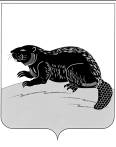 СОВЕТ НАРОДНЫХ ДЕПУТАТОВ ГОРОДСКОГО ПОСЕЛЕНИЯ ГОРОД БОБРОВ БОБРОВСКОГО МУНИЦИПАЛЬНОГО РАЙОНА ВОРОНЕЖСКОЙ ОБЛАСТИР Е Ш Е Н И Еот « 28 » февраля 2020г. № 4            г. БобровОб утверждении регламента Совета народных депутатов городскогопоселения город Бобров Бобровскогомуниципального района ВоронежскойобластиВ целях приведения нормативного правового акта в соответствие с действующим законодательством,  Совет  народных депутатов городского поселения город Бобров Бобровского муниципального района Воронежской области решил:1. Утвердить регламент Совета народных депутатов городского поселения город Бобров Бобровского муниципального района Воронежской области (прилагается).2. Решение Совета народных депутатов городского поселения город Бобров Бобровского муниципального района Воронежской области от 25.09.2015г. № 71 «Об утверждении регламента Совета народных депутатов городского поселения город Бобров Бобровского муниципального района Воронежской области» считать утратившим силу.3. Настоящее решение вступает в силу с момента  его принятия и подлежит размещению на официальном сайте администрации городского поселения город Бобров Бобровского муниципального района Воронежской области.4. Контроль за исполнением настоящего решения оставляю за собой.Глава городскогопоселения город Бобров                                                   Н.И. ГайворонскаяПриложениек решению Совета народных депутатовгородского поселения город Бобровот 28 февраля 2020 г. № 4РЕГЛАМЕНТСовета народных депутатов городского поселения город Бобров Бобровского муниципального района Воронежской областиОбщие положенияСтатья 1. Совета народных депутатов городского поселения город Бобров.Совет народных депутатов городского поселения город Бобров (далее по тексту - Совета народных депутатов) является представительным органом местного самоуправления городского поселения город Бобров Бобровского муниципального района Воронежской области.Совет народных депутатов состоит из 17 депутатов, избираемых населением городского поселения город Бобров на муниципальных выборах на основе всеобщего, равного и прямого избирательного права, при тайном голосовании, сроком на 5 лет, в соответствии с действующим федеральным и областным законодательством и Уставом городского поселения город Бобров.Раздел I. Общий порядок работы первого заседания Совета народных депутатов городского поселения город Бобров.Глава 1. Начало работы Совета народных депутатов. Порядок проведения заседания Совета народных депутатов.Статья 2. Первое заседание Совета народных депутатов городского поселения город Бобров.1. Первое заседание Совета народных, депутатов городского поселения город Бобров созывается не позднее чем в трехнедельный срок со дня избрания в Совет народных депутатов городского поселения город Бобров не менее 2/3 от установленной численности депутатов, после опубликования итогов выборов. Конкретная дата заседания определяется самими депутатами на собрании, созываемой избирательной комиссией муниципального образования, или по инициативе самих депутатов после подведения окончательных итогов выборов.2. Для определения правомочности заседания Совета народных депутатов городского поселения город Бобров перед его началом проводится регистрация депутатов.3. Заседания Совета народных депутатов городского поселения город Бобров проводятся открыто. На заседании Совета народных депутатов городского поселения город Бобров могут приглашаться должностные лица органов местного самоуправления поселения, района и другие должностные лица. 4. Первое заседание Совета народных депутатов нового созыва открывает и ведет на правах председательствующего председатель избирательной комиссии городского поселения город Бобров по решению Совета народных депутатов городского поселения город Бобров вплоть до избрания главы городского поселения город Бобров, являющегося председателем Совета народных депутатов городского поселения город Бобров (далее по тексту главы поселения). Последующие заседания ведет глава городского поселения город Бобров - а в его отсутствие - заместитель председателя Совета народных депутатов городского поселения город Бобров.5. На первом заседании Совета народных депутатов городского поселения город Бобров рассматриваются организационные вопросы и проводятся выборы главы городского поселения город Бобров, являющегося председателем Совета народных депутатов городского поселения город Бобров, заместителя председателя Совета народных депутатов городского поселения город Бобров, другие вопросы повестки дня, принятые Советом народных депутатов городского поселения город Бобров. Первое заседание Совета народных депутатов правомочно, если на нем присутствует не менее 2/3 депутатов, избранных в Совет народных депутатов городского поселения город Бобров.Последующие заседания Совета народных депутатов городского поселения город Бобров правомочны, если на них присутствуют не менее половины от числа избранных в Совет народных депутатов городского поселения город Бобров.Решения Совета народных депутатов городского поселения город Бобров, носящие нормативный характер, принимаются большинством голосов избранного числа депутатов.6. На первом заседании Совет народных депутатов городского поселения город Бобров из своего состава избирает счетную комиссию в составе двух человек, которая осуществляет подсчет голосов.7. Подготовку проведения заседаний Совета народных городского поселения город Бобров проводит аппарат администрации городского поселения город Бобров, на который возлагаются функции по обеспечению деятельности Совета народных депутатов городского поселения город Бобров.Статья 3. Протоколы заседаний Совета народных депутатов.Заседание Совета народных депутатов протоколируется. Протокол заседания подписывают председательствующий на заседании и секретарь заседания, избираемый из числа депутатов. Ведет и оформляет протокол секретарь заседания.Статья 4. Повестка дня заседания Совета народных депутатов.1.Повестка дня заседания Совета народных депутатов оглашается председательствующим в начале заседания и утверждается депутатами.Вопросы, предложенные для внесения в повестку дня дополнительно, включаются в нее при условии, если за их внесение проголосовало не менее половины от числа присутствующих на заседании депутатов Совета народных депутатов городского поселения город Бобров.2.Вопросы выносятся на обсуждение Совета народных депутатов в очередности, предусмотренной повесткой дня заседания Совета народных депутатов.Статья 5. Время работы заседания Совета народных депутатов. Время для выступлений.1. Заседания Совета народных депутатов проводятся с перерывом на 20 минут через 2 часа работы.Председательствующий на заседании Совета народных депутатов городского поселения город Бобров вправе без голосования продлить заседание Совета народных депутатов городского поселения город Бобров до принятия окончательного решения по вопросу, обсуждение которого было начато в основное время заседания Совета народных депутатов городского поселения город Бобров.2. Время для докладов предоставляется, до 15 минут, для выступающим в прениях по докладам - 10 минут, для повторных выступлений - до 3 минут, для выступлении по порядку ведения заседания, мотивам голосования и для справок - до 3-х минут.Прекращение прений производится простым большинством от числа депутатов, присутствующих на заседании.Статья 6. Права депутата Совета народных депутатов городского поселения город Бобров на заседании Совета народных депутатов городского поселения город Бобров.1. На заседании Совета народных депутатов городского поселения город Бобров депутат вправе участвовать в прениях, вносить предложения, замечания по существу обсуждаемых вопросов, предлагать кандидатуры и высказывать свое мнение о кандидатурах, избираемых Советом народных депутатов городского поселения город Бобров на должность, задавать вопросы, давать справки, а также пользоваться иными установленными правами.На заседании Совета народных депутатов городского поселения город Бобров один и тот же депутат может выступать в прениях по одному и тому же вопросу не более двух раз.2. Никто не вправе выступать на заседании Совета народных депутатов городского поселения город Бобров без разрешения председательствующего. Нарушивший это правило выступающий лишается председательствующим слова без предупреждения.Статья 7. Компетенция председательствующего на заседании Совета народных депутатов городского поселения город Бобров.1. Председательствующий на заседании Совета народных депутатов:руководит ходом заседания, следит за соблюдением настоящего Регламента:предоставляет слово депутатам Совета народных депутатов для выступления в порядке поступления заявок;проводит голосование и оглашает его результаты;контролирует ведение протокола заседания и подписывает ею;при нарушении депутатом Совета народных депутатов настоящего Регламента вправе предупредить депутата, а при повторном нарушении может лишить его слова;- вправе удалить из зала заседаний присутствующих-лиц, мешающих работе Совета народных депутатов. 2.Участвуя в открытом голосовании, председательствующий на заседании Совета народных депутатов голосует последним.Глава 2. Порядок голосования.Статья 8. Голосования на заседании Совета народных депутатов.1. Решения Совета народных депутатов городского поселения город Бобров принимается на его первом заседании открытым голосованием. Открытое голосование может быть поименным.Статья 9. Осуществление депутатом Совета народных депутатов права на голосование.1. При голосовании по одному вопросу депутат Совета народных депутатов имеет один голос, подавая его «за» или «против» принятия решения, либо воздерживаясь от принятия решения.Число депутатов Совета народных депутатов, высказывающихся «за» и «против» принятия решения должно соответствовать числу депутатов Совета депутатов, участвующих в заседании на момент голосования.В случае несовпадения данных показателей Совет народных депутатов может принять решение о поименном открытом голосовании.2.Депутат Совета народных депутатов городского поселения город Бобров лично осуществляет свое право на голосование. Депутат Совета народных депутатов, отсутствующий во время голосования, не вправе подавать свой голос после завершения голосования, либо способом, отличным от принятого Советом народных депутатов для голосования по данному вопросу, или передавать свое право на голосование другому депутату.Статья 10. Голосование в 2 тура.1. При выдвижении нескольких кандидатур для избрания на одну и ту же должность, в случае, если при проведении голосования ни один из кандидатов не набрал требуемого для избрания количества голосов, проводится второй тур голосования.2.	Второй тур голосования проводится по двум кандидатурам, получившим наибольшее число голосов в первом туре. Избранным по итогам второго тура считается тот кандидат, который получил наибольшее число голосов.Статья 11. Порядок проведения открытого голосования.1. По вопросам, выносимым на заседание, Совет депутатов принимает решения открытым голосованием.Совет депутатов принимает решения большинством голосов от числа избранных депутатов, если иное не установлено законодательством, Уставом городского поселения город Бобров Бобровского муниципального района Воронежской области и решениями совета народных депутатов.2. Открытое голосование проводится путем поднятия депутатом карточки на время, необходимое для подсчета голосов.3. Каждый депутат голосует лично. Голосование за других депутатов не допускается.Депутат, отсутствовавший во время голосования, не вправе подать свой голос по истечении времени, отведенного для голосования.При голосовании по каждому вопросу депутат имеет один голос, подавая его «за» или «против» принятия решения либо воздерживаясь от принятия решения.4. Перед началом открытого голосования председательствующий сообщает количество предложений, которые ставятся на голосование, уточняет их формулировки, поясняет, каким числом голосов может быть принято решение. После объявления председательствующим о начале голосования никто не вправе прервать голосование. По окончании подсчета голосов Председательствующий объявляет результат голосования.5. Голосование по проекту решения проводится в целом или по частям.6. Каждое предложение или поправка по проекту решения ставится на голосование в порядке поступления.7. Голосование по процедурным вопросам может быть проведено без подсчета голосов - по явному большинству, если депутаты не потребуют иного.К процедурным вопросам относятся:-утверждение повестки дня заседания;-предоставление дополнительного времени для выступления;-перенос или прекращение обсуждений по вопросу;-голосование без обсуждения;-установление способа проведения голосования;-изменение очередности выступления;-проведение повторного голосования по вопросу;-возврат к повестке дня в ходе заседания;-предоставление дополнительного времени для обсуждения вопроса.8. Подведение результатов при открытом голосовании производится путем визуального подсчета поднятых карточек.9. Если по итогу голосования набралось равное число голосов, решающим голосом является голос председательствующего на заседании совета народных депутатов.10. По окончании подсчета голосов председательствующий на заседании Совета народных депутатов объявляет, принято решение или не принято (отклонено).11. Если при определении результатов голосования выявятся ошибки в процедуре голосования, то по решению Совета народных депутатов может быть проведено повторное голосование.Статья 12. Порядок проведения поименного голосования.Поименное открытое голосование проводится по решению Совета народных депутатов, принимаемому не менее чем 1/3 голосов от числа депутатов Совета народных депутатов, присутствующих на заседании Совета народных депутатов, в том числе с использованием именных бюллетеней, либо посредством поименного опроса.Глава 3. Кворум, необходимый для принятия актов Совета
народных депутатов городского поселения,Статья 13. Основные понятия, используемые для определения результатов голосования.В настоящем Регламенте применяются следующие понятия, используемые для деления результатов голосования:1) под установленным числом депутатов понимается общая численность Совета народных депутатов, предусмотренная Уставом городского поселения – 17 депутатов; 2) число избранных депутатов в Совет народных депутатов - число депутатов, иных в Совет народных депутатов городского поселения, за исключением депутатов Совета народных депутатов, полномочия которых прекращены в установленном законодательством порядке;3) число присутствующих на заседании - число депутатов Совета депутатов зарегистрировавшихся во время последней перед проведением голосования регистрации; 4) простое большинство голосов - число голосов, превышающее, в зависимости от рассматриваемого вопроса, половину от:- установленного числа депутатов Совета народных депутатов; - от числа избранных депутатов Совета народных депутатов; - от числа депутатов Совета народных депутатов, присутствующих на заседании:5) квалифицированное большинство голосов - число голосов, составляющее 2/3 от установленного числа депутатов Совета народных депутатов.Статья 14. Количество голосов необходимое для принятия нормативно правовых актов.1. Устав городского поселения, изменения и дополнения к нему принимается квалифицированным большинством голосов депутатов Совета народных депутатов.2. Нормативно-правовые акты, изменения и дополнения к ним принимаются на заседаниях Совета народных депутатов большинством голосов от числа избранных депутатов.3. Иные акты принимаются на заседаниях Совета народных депутатов большинством голосов от числа избранных депутатов, за исключением случаев,
установленных настоящим Регламентом.Статья 15. Голосование по процедурным вопросам.1. По процедурным вопросам решение принимается большинством голосов присутствующих на заседании депутатов, если иной порядок не предусмотрен настоящим Регламентом.2. К процедурным относятся вопросы:о перерыве в заседании или переносе заседания;о предоставлении дополнительного времени для выступления:3) о продолжительности времени для ответов на вопросы по существу проекта правового акта;о предоставлении слова лицам, приглашенным на заседание;о переносе или прекращении прений по обсуждаемому вопросу:о голосовании без обсуждения:о проведении закрытого заседания;об изменении способа проведения голосования;об изменении очередности выступлений;о проведении дополнительной регистрации;о пересчете голосов;иные организационные вопросы.3. Решения по процедурным вопросам оформляются протокольно.Раздел II. Процедура подготовки и принятия муниципальных правовых актов Совета народных депутатов городского поселения.Глава 4. Порядок подготовки, принятия и вступление в муниципальных правовых актов.Статья 16. Правовые акты, принимаемые Советом народных депутатов городского поселения.1. Совет народных депутатов принимает следующие правовые акты:а) решения - правовые акты нормативного и иного характера;б) постановления и приказы - правовые акты по вопросам организации деятельности Совета народных депутатов;в) резолюции, заявления, обращения - правовые акты резолютивного характера.2. Акты Совета народных депутатов принятые на первом заседании Совета народных депутатов городского поселения город Бобров подписывает председательствующий на заседании.Статья 17. Подготовка муниципальных правовых актов. 1. Проекты муниципальных правовых актов могут вноситься депутатами Сонета народных депутатов городского поселения, комиссиями и рабочими группами Совета народных депутатов, главой городского поселения.
Группами территориального общественного самоуправления, инициативными группами граждан, другими службами или организациями.2. Проекты правовых актов должны отвечать требованиям по ведению делопроизводства в органах местного самоуправления городскогопоселения, регулирующих порядок подготовки и издания правовых актов.3. Проекты правовых актов выносятся на голосование в следующем порядке:оглашается первоначальный проект;оглашаются в поступившей последовательности изменения и дополнения:проект постановления принимается за основу;голосуется каждая поправка по каждому пункту постановления и пункт в целом;проект постановления принимается в целом.Ответственный за подготовку правового акта Совета народных депутатов, в случае его принятия с учетом поступивших предложений, дорабатывает его в течение 3-х дней после заседания Совета народных депутатов и передает главе городского поселения город Бобров для подписи и рассылки заинтересованным лицам.Правовые акты Совета народных депутатов вступают в силу с момента их подписании в иные сроки, указанные в самих актах.Правовые акты Совета народных депутатов направляются заинтересованным лицам для опубликования (обнародования) в течение 10 дней со дня их принятия.4. Правовые акты Совета народных депутатов не должны противоречить
конституции РФ, законодательству РФ и области, другим нормативно-правовым актам области и Уставу городского поселения город Бобров.Раздел III. Глава городского поселения город Бобров и заместительпредседателя Совета народных депутатов городского поселениягород Бобров .Глава 5. Глава городского поселения город БобровСтатья 18. Статус главы городского поселения город Бобров .1. Глава городского поселения в соответствии со статьями 27 и 34 Устава городского поселения город Бобров избирается Советом народных депутатов из своего состава.2. Глава городского поселения является председателем Совета народных депутатов и осуществляет свои полномочия на непостоянной основе без заключения Трудового договора.3. Срок полномочий главы городского поселения город Бобров определяется сроком полномочий Совета народных депутатов городского поселения город Бобров.Статья 19. Кандидаты на должность главы городского поселения город Бобров.1. Кандидатов на должность главы городского поселения вправе выдвигать депутаты Совета народных депутатов, возможен также принцип самовыдвижения.Во время выдвижения кандидат может взять самоотвод. Самоотвод принимается без обсуждения и голосования.Выдвижение и обсуждение кандидатов на должность главы городского о поселения прекращается по решению Совета народных депутатов большинством голосов, но не менее 50 % от числа избранных депутатов. 2. Кандидаты на должность главы городского поселения выступают на заседании Совета народных депутатов и отвечают на вопросы его депутатов. 3. Кандидаты на должность главы городского поселения имеют право на выступление до 10 минут. Депутаты имеют право задавать кандидатам вопросы (в течение 20 минут каждому кандидату).Статья 20. Избрание главы городского поселения город Бобров1. Глава поселения избирается открытым голосованием.2. Голосование осуществляется путем поднятия руки.3. Голосование по выдвинутым кандидатурам осуществляется в порядке их выдвижения. В конце ставится на голосование кто за, против всех кандидатур.4. Каждый депутат при голосовании имеет один голос и отдает за любого выдвинутого кандидата либо против всех.5. Депутат считается избранным главой поселения, если за него проголосовало более половины от числа избранных депутатов Совета народных депутатов.6. В случае если на должность главы городского поселения было выдвинуто более двух кандидатов, но ни один из них не набрал требуемого для избрания числа голосов проводится второй тур голосования по двум кандидатам, получившим наибольшее число голосов.7. Если во втором туре голосования ни один из двух кандидатов не набрал требуемого для избрания числа голосов депутатов Совета народных депутатов городского поселения город Бобров. Совет народных депутатов городского поселения город Бобров проводит повторные выборы главы поселения. Повторные выборы главы городского поселения город Бобров проводятся в соответствии с порядком избрания главы поселения, установленным настоящим Регламентом. При этом допускается выдвижение кандидатов которые выдвигались ранее.8. Избрание главы городского поселения город Бобров оформляется решением Совета народных депутатов без дополнительного голосования, если от депутатов Совета народных депутатов не поступило мотивированных возражений или замечаний по итогам голосования.Глава 6. Заместитель председателя Совета народных депутатовгородского поселения город Бобров.Статья 21. Статус заместителя председателя Совета народных депутатов городского поселения.1. Заместитель председателя Совета народных депутатов в соответствии со статьей 27 Устава городского поселения избирается Советом народных депутатов из своего состава.2. Заместитель председателя Совета народных депутатов исполняет обязанности председателя Совета народных депутатов в полном объеме в его отсутствие либо по его поручению на непостоянной основе без заключения Трудового договора.3. Срок полномочий заместителя председателя Совета народных депутатов определяется сроком полномочий Совета народных депутатов.Статья 22. Кандидат на должность заместителя председателя Совета народных депутатов городского поселения .1. Заместитель председателя Совета народных депутатов городского поселения город Бобров избирается открытым голосованием.2. Голосование осуществляется путем поднятия руки.3. Голосование по выдвинутым кандидатурам осуществляется в порядке их движения. В конце ставится на голосование кто за либо против всех кандидатур.4. Каждый депутат при голосовании имеет один голос и отдает за любого выдвинутого кандидата либо против всех.5. Депутат считается избранным заместителем председателя Совета народных депутатов городского поселения город Бобров, если за него проголосовало более половины от числа избранных депутатов Совета народных депутатов. 6. В случае если на должность заместителя председателя Совета народных штатов было выдвинуто более двух кандидатов, но ни один из них не набрал требуемого для избрания числа голосов, проводится второй тур голосования по двум кандидатам, получившим наибольшее число голосов.7. Если во втором туре голосования ни один из двух кандидатов не набрал
требуемого для избрания числа голосов депутатов Совета народных депутатов. Совет народных депутатов проводит повторные выборы заместителя председателя Совета народных депутатов городского поселения город Бобров. Повторные выборы заместителя председателя Совета народных депутатов городского поселения город Бобров проводятся в соответствии с порядком избрания заместителя председателя Совета народных депутатов городского поселения город Бобров, установленным настоящим Регламентом. При этом допускается выдвижение кандидатов, которые выдвигались ранее. 8. Избрание заместителя председателя Совета народных депутатов городского поселения город Бобров оформляется решением Совета народных депутатом без дополнительного голосования, если от депутатов Совета народных депутатов не поступило мотивированных возражений или замечаний по итогам голосования.Раздел IV. Глава администрации городского поселения город Бобров .Статья 23. Статус главы администрации городского поселения город Бобров.1. Глава администрации городского поселения назначается Советом народных депутатов городского поселения город Бобров по контракту, заключенному по результатам конкурса на замещение указанной должности на срок полномочий Совета народных депутатов городского поселения город Бобров.2. На период до назначения главы администрации городского поселения город Бобров по результатам конкурса Совет народных депутатов городского поселения город Бобров назначает главу администрации городского поселения по контракту на срок до вступления в должность главы администрации городского поселения город Бобров, назначенного Советом народных депутатов по результатам конкурса.3. Срок полномочия главы администрации начинается со дня указанного в контракте и заканчивается в день вступления в должность главы администрации назначенного Советом народных депутатов по результатам конкурса.4. Кандидатура на должность главы администрации городского поселения город Бобров назначается Советом народных депутатов городского поселения город Бобров открытым голосованием.Кандидат считается назначенным Советом народных депутатов на должность главы администрации городского поселения город Бобров, если за него проголосовало более 50% от числа избранных депутатов Совета народных депутатов.5. Кандидатов на должность главы администрации городского поселения город Бобров назначаемого на срок до назначения по результатам конкурса, вправе выдвинуть депутаты Совета народных депутатов городского поселения город Бобров.Выдвижение и обсуждение кандидатов на должность главы администрации принимаются по решению Совета народных депутатов большинством, голосов, но не менее 50% от числа избранных депутатов Совета народных депутатов городского поселения город Бобров.6.  В обсуждении кандидатур на должность главы администрации городского поселения с согласия Совета народных депутатов могут принимать участие приглашенные на заседание Совета народных депутатов, в том числе от администрации района, области, депутаты Совета народных депутатов Бобровского муниципального района.7. Кандидат, назначенный Советом народных депутатов городского поселения город Бобров (по трудовому договору, контракту) на должность главы администрации. городского поселения, пишет заявление на имя главы городского поселения город Бобров Срочный трудовой договор с главой администрации заключает Совет народных депутатов населения в лице главы городского поселения город Бобров Прием на работу на должность главы администрации городского поселения город Бобров оформляется решением Совета народных депутатов без дополнительного голосования.8. Глава администрации поселения город Бобров после подписания трудового договора пишет (распоряжение главы администрации городского поселения город Бобров о вступлении в должность главы администрации городского поселения город Бобров.Раздел V. Заключительные положения.Статья 24. Порядок принятия Регламента Совета народных депутатов 	городского поселения город Бобров.1. Регламент Совета народных депутатов городского поселения изменения в него принимаются большинством голосов от числа избранных депутатов Совета народных депутатов и оформляются решением Совета народных депутатов городского поселения.2. Решение Совета народных депутатов о внесении изменений в Регламент вступает силу со дня его принятия, если Совет народных депутатов не примет иное решение.3. Процедурные вопросы, касающиеся порядка проведения заседания Совета народных депутатов, рассмотрения иных вопросов деятельности Совета народных депутатов городского поселения город Бобров настоящим Регламентом, принимаются на заседании Совета народных депутатов большинством голосов от числа присутствующих на заседании депутатов Совета депутатов, оформляются протокольно и действуют со дня их принятия.Статьи 25. Внесение предложений об изменении Регламента Совета народных депутатов городского поселения город Бобров.Предложения об изменении Регламента Совета народных депутатов городского поселения город Бобров, внесенные группой депутатов численностью не менее одной пятой от установленного числа депутатов Совета народных депутатов, включаются без голосования в повестку дня заседания Совета народных депутатов и рассматривают во внеочередном порядке.